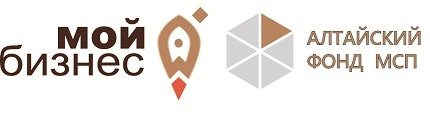 https://mama-predprinimatel.ru/?spush=ZGFuaWxvdmF0OTBAbWFpbC5ydQ==